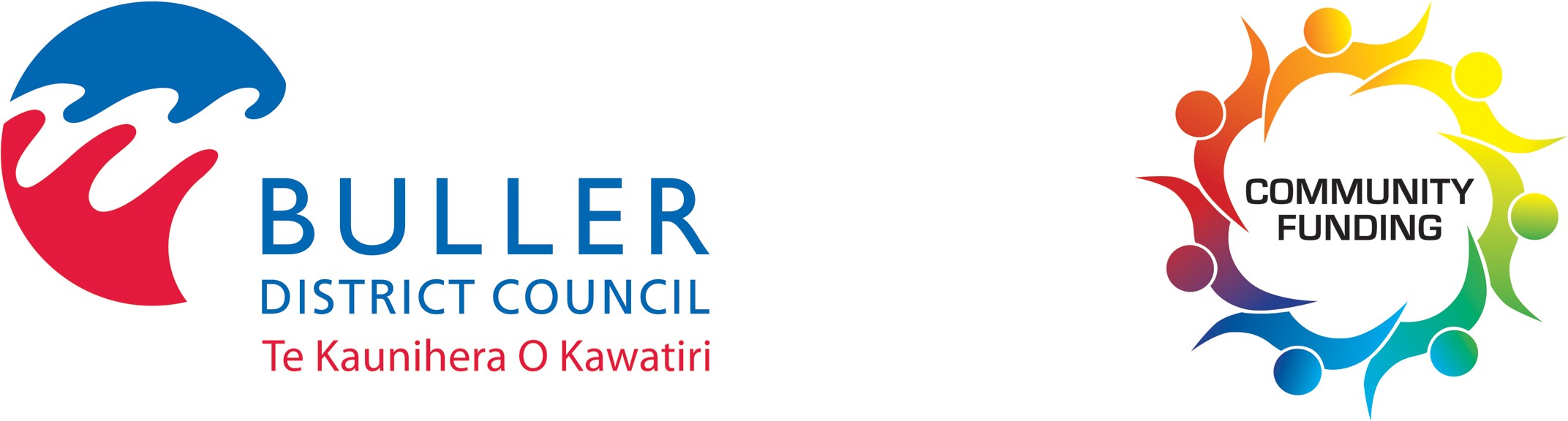 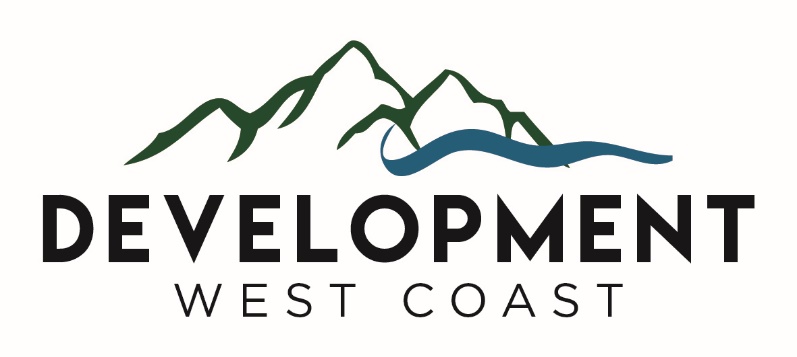 DISTRICT ECONOMIC STIMULUS FUND APPLICATIONThe District Economic Stimulus Fund aims to stimulate business development and growth in the district considering the current economic challenges. The fund is held by Development West Coast. Buller District Council is charged with promoting the fund on behalf of Development West Coast.Due to the diverse and unique nature of the fund, we simply require you to complete this cover sheet and attach it to your detailed proposal. Please outline in your application how you plan to meet all of the criteria below. You must also include all supporting documents that are relevant to your application (e.g letters of support, financial information, diagrams etc). Name of applicant: _______________	Name of business, individual or organisation:   __________________________________________________Address:    _________________________________________________________________________________Contact number: _______	_            Email:  	                           FUNDING CRITERIA

The project proposer must include a minimum of 10% equity. The project proposal must promote employment opportunities and/or generate sustainable economic benefit for the district. Any private benefit is incidental to the wider benefits of employment and economic benefit to the region.The project proposal must show how it will support business activities in the district.The project proposal must aim to leverage other external funding.THE BELOW EXPENSES ARE EXCLUDED FROM THIS FUND	Funding of community assets and projectsProjects that have received other DWC fundingFeasibility studiesCompliance and regulatory costs (e.g. obtaining certification or resource consent)What are you seeking funding for? Please summarise your proposal and provide an overview of your project. Please do not say ‘see attached’ – If you wish to attach a project outline or plan then please do so but summarise your project here.Your budget Please identify all the expenses related to this funding application. These can include materials, venue hire, promotion, equipment hire, fees, running costs, and wages.Please identify all external contributions to this project. These can include own funds, income from other grants, income generated, sponsorship, or donations. Please explain how you will meet the following criteria:Project proposer must provide a minimum of 10% equity:Project or proposal must demonstrate how it will promote employment opportunities and/or generate sustainable economic benefit for the district:How this project will support business:How this project will leverage other external funding:Declaration:I/We hereby declare the information supplied in this application is correct. I/we consent to Buller District Council collecting, retaining and using the contact details that have been listed in this application. Send your completed application to Buller District Council, PO Box 21, Westport 7866 or email grants@bdc.govt.nzThe personal information that you provide in this form will be held and protected by Buller District Council in accordance with our privacy policy (available at bullerdc.govt.nz/privacy and at council libraries and service centres) and with the Privacy Act 2020. Council's privacy policy explains how we may use and share your personal information in relation to any interaction you have with the council, and how you can access and correct that information. We recommend you familiarise yourself with this policy.Your expenses DetailAmount ($)    Total cost:    Total cost:$External contributionDetailAmount ($)    Total external funding    Total external funding   $     Cost less external funding    Cost less external funding$      Amount you are requesting     Amount you are requesting    $NameSignature